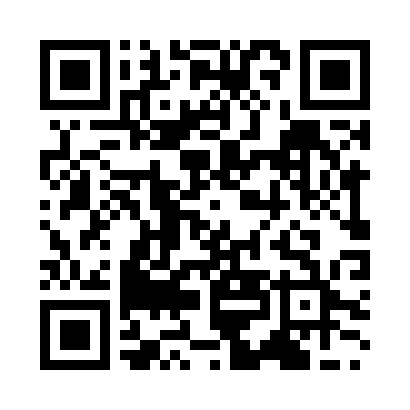 Prayer times for Minmaya, JapanWed 1 May 2024 - Fri 31 May 2024High Latitude Method: NonePrayer Calculation Method: Muslim World LeagueAsar Calculation Method: ShafiPrayer times provided by https://www.salahtimes.comDateDayFajrSunriseDhuhrAsrMaghribIsha1Wed2:504:3611:353:276:358:152Thu2:484:3511:353:286:368:173Fri2:464:3311:353:286:388:184Sat2:444:3211:353:286:398:205Sun2:434:3111:353:286:408:216Mon2:414:3011:353:296:418:237Tue2:394:2911:353:296:428:248Wed2:374:2711:353:296:438:269Thu2:364:2611:353:306:448:2710Fri2:344:2511:353:306:458:2911Sat2:324:2411:353:306:468:3012Sun2:314:2311:353:306:478:3213Mon2:294:2211:353:316:488:3314Tue2:284:2111:353:316:498:3515Wed2:264:2011:353:316:508:3616Thu2:244:1911:353:326:518:3817Fri2:234:1811:353:326:528:3918Sat2:224:1711:353:326:538:4119Sun2:204:1611:353:326:548:4220Mon2:194:1611:353:336:558:4421Tue2:174:1511:353:336:568:4522Wed2:164:1411:353:336:568:4723Thu2:154:1311:353:346:578:4824Fri2:134:1311:353:346:588:4925Sat2:124:1211:353:346:598:5126Sun2:114:1111:353:357:008:5227Mon2:104:1111:363:357:018:5328Tue2:094:1011:363:357:028:5529Wed2:074:0911:363:357:028:5630Thu2:064:0911:363:367:038:5731Fri2:054:0811:363:367:048:58